Идентификациони број листе РЕЗУЛТАТ НАДЗОРА У БОДОВИМА:Надзором УТВРЂЕНИ БРОЈ БОДОВА: _________ ПРИСУТНО ЛИЦЕ                                                                             	 	 	 	 	 	 	   КОМУНАЛНИ ИНСПЕКТОР ____________________                       М.П.                            __________________________ 0 0 0 0 12 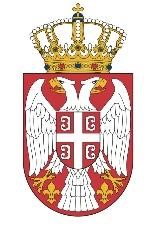                    Република Србија МИНИСТАРСТВО ГРАЂЕВИНАРТСВА,      САОБРАЋАЈА И ИНФРАСТРУКТУРЕ Сектор за инспекцијски надзорОдсек за инспекцијске послове у области комуналних делатностиОДРЖАВАЊЕ ЈАВНИХ ЗЕЛЕНИХ ПОВРШИНА -јединица локалне самоуправе- Закон о комуналним делатностима (''Службени гласник РС“, бр.88/11 и 104/16)  ОДРЖАВАЊЕ ЈАВНИХ ЗЕЛЕНИХ ПОВРШИНА -јединица локалне самоуправе- Закон о комуналним делатностима (''Службени гласник РС“, бр.88/11 и 104/16)  ОДРЖАВАЊЕ ЈАВНИХ ЗЕЛЕНИХ ПОВРШИНА -јединица локалне самоуправе- Закон о комуналним делатностима (''Службени гласник РС“, бр.88/11 и 104/16)  ОДРЖАВАЊЕ ЈАВНИХ ЗЕЛЕНИХ ПОВРШИНА -јединица локалне самоуправе- Закон о комуналним делатностима (''Службени гласник РС“, бр.88/11 и 104/16)  ОДРЖАВАЊЕ ЈАВНИХ ЗЕЛЕНИХ ПОВРШИНА -јединица локалне самоуправе- Закон о комуналним делатностима (''Службени гласник РС“, бр.88/11 и 104/16)  ОДРЖАВАЊЕ ЈАВНИХ ЗЕЛЕНИХ ПОВРШИНА -јединица локалне самоуправе- Закон о комуналним делатностима (''Службени гласник РС“, бр.88/11 и 104/16)  ОДРЖАВАЊЕ ЈАВНИХ ЗЕЛЕНИХ ПОВРШИНА -јединица локалне самоуправе- Закон о комуналним делатностима (''Службени гласник РС“, бр.88/11 и 104/16)  1. Да ли се у јединици локалне самоуправе обавља комунална делатност одржавање јавних зелених површина? 1. Да ли се у јединици локалне самоуправе обавља комунална делатност одржавање јавних зелених површина?   Да-2         Не-0   Да-2         Не-0   Да-2         Не-0   Да-2         Не-0   Да-2         Не-0   Да-2         Не-0 2. Да ли се у оквиру комуналне делатности одржавање јавних зелених површина врши: Уређење, текуће и инвестиционо одржавање јавних зелених површина Реконструкција и санација зелених, рекреативних површина приобаља2. Да ли се у оквиру комуналне делатности одржавање јавних зелених површина врши: Уређење, текуће и инвестиционо одржавање јавних зелених површина Реконструкција и санација зелених, рекреативних површина приобаља  Да-2           Не-0  Да-2           Не-0  Да-2           Не-0  Да-2           Не-0  Да-2           Не-0  Да-2           Не-0  Да-2           Не-0  Да-2           Не-0  Да-2           Не-0  Да-2           Не-0  Да-2           Не-0  Да-2           Не-03. Који проценат територије јединице локалне самоуправе је обухваћен обављањем комуналне делатности одржавање јавних зелених површина? 3. Који проценат територије јединице локалне самоуправе је обухваћен обављањем комуналне делатности одржавање јавних зелених површина?  Преко 50% - 1 Мање од 50% - 0  Преко 50% - 1 Мање од 50% - 0  Преко 50% - 1 Мање од 50% - 0  Преко 50% - 1 Мање од 50% - 0  Преко 50% - 1 Мање од 50% - 0  Преко 50% - 1 Мање од 50% - 0 ВРШИОЦИ КОМУНАЛНЕ ДЕЛАТНОСТИ ВРШИОЦИ КОМУНАЛНЕ ДЕЛАТНОСТИ ВРШИОЦИ КОМУНАЛНЕ ДЕЛАТНОСТИ ВРШИОЦИ КОМУНАЛНЕ ДЕЛАТНОСТИ ВРШИОЦИ КОМУНАЛНЕ ДЕЛАТНОСТИ ВРШИОЦИ КОМУНАЛНЕ ДЕЛАТНОСТИ ВРШИОЦИ КОМУНАЛНЕ ДЕЛАТНОСТИ ВРШИОЦИ КОМУНАЛНЕ ДЕЛАТНОСТИ 4. Навести вршиоца комуналне делатности одржавање јавних зелених површина4. Навести вршиоца комуналне делатности одржавање јавних зелених површина4. Навести вршиоца комуналне делатности одржавање јавних зелених површина4. Навести вршиоца комуналне делатности одржавање јавних зелених површина4. Навести вршиоца комуналне делатности одржавање јавних зелених површина4. Навести вршиоца комуналне делатности одржавање јавних зелених површина4. Навести вршиоца комуналне делатности одржавање јавних зелених површина4. Навести вршиоца комуналне делатности одржавање јавних зелених површина5.  Да ли јединица локалне самоуправе врши надзор над радом вршиоца комуналне делатности? 5.  Да ли јединица локалне самоуправе врши надзор над радом вршиоца комуналне делатности?   Да-2         Не-0  Да-2         Не-0  Да-2         Не-0  Да-2         Не-0  Да-2         Не-0  Да-2         Не-06. Да ли је вршилац комуналне делатности: јавно предузеће привредно друштво предузетник други привредни субјект  6. Да ли је вршилац комуналне делатности: јавно предузеће привредно друштво предузетник други привредни субјект     Да                Не  Да                Не  Да                Не  Да                Не    Да                Не  Да                Не  Да                Не  Да                Не    Да                Не  Да                Не  Да                Не  Да                Не    Да                Не  Да                Не  Да                Не  Да                Не    Да                Не  Да                Не  Да                Не  Да                Не    Да                Не  Да                Не  Да                Не  Да                Не 7. Да ли је поверавање обављања комуналне делатности одржавање јавних зелених површина извршено на основу: Одлуке о начину обављања ове комуналне делатности или уговора о поверавању 7. Да ли је поверавање обављања комуналне делатности одржавање јавних зелених површина извршено на основу: Одлуке о начину обављања ове комуналне делатности или уговора о поверавању   Да-2           Не-0   Да-2           Не-0   Да-2           Не-0   Да-2           Не-0   Да-2           Не-0   Да-2           Не-0 ИСПУЊЕНОСТ УСЛОВА ЗА ОТПОЧИЊЕЊЕ ОБАВЉАЊА КОМУНАЛНЕ ДЕЛАТНОСТИ ОДРЖАВАЊЕ ЈАВНИХ ЗЕЛЕНИХ ПОВРШИНАИСПУЊЕНОСТ УСЛОВА ЗА ОТПОЧИЊЕЊЕ ОБАВЉАЊА КОМУНАЛНЕ ДЕЛАТНОСТИ ОДРЖАВАЊЕ ЈАВНИХ ЗЕЛЕНИХ ПОВРШИНАИСПУЊЕНОСТ УСЛОВА ЗА ОТПОЧИЊЕЊЕ ОБАВЉАЊА КОМУНАЛНЕ ДЕЛАТНОСТИ ОДРЖАВАЊЕ ЈАВНИХ ЗЕЛЕНИХ ПОВРШИНАИСПУЊЕНОСТ УСЛОВА ЗА ОТПОЧИЊЕЊЕ ОБАВЉАЊА КОМУНАЛНЕ ДЕЛАТНОСТИ ОДРЖАВАЊЕ ЈАВНИХ ЗЕЛЕНИХ ПОВРШИНАИСПУЊЕНОСТ УСЛОВА ЗА ОТПОЧИЊЕЊЕ ОБАВЉАЊА КОМУНАЛНЕ ДЕЛАТНОСТИ ОДРЖАВАЊЕ ЈАВНИХ ЗЕЛЕНИХ ПОВРШИНАИСПУЊЕНОСТ УСЛОВА ЗА ОТПОЧИЊЕЊЕ ОБАВЉАЊА КОМУНАЛНЕ ДЕЛАТНОСТИ ОДРЖАВАЊЕ ЈАВНИХ ЗЕЛЕНИХ ПОВРШИНАИСПУЊЕНОСТ УСЛОВА ЗА ОТПОЧИЊЕЊЕ ОБАВЉАЊА КОМУНАЛНЕ ДЕЛАТНОСТИ ОДРЖАВАЊЕ ЈАВНИХ ЗЕЛЕНИХ ПОВРШИНАИСПУЊЕНОСТ УСЛОВА ЗА ОТПОЧИЊЕЊЕ ОБАВЉАЊА КОМУНАЛНЕ ДЕЛАТНОСТИ ОДРЖАВАЊЕ ЈАВНИХ ЗЕЛЕНИХ ПОВРШИНА8. Да ли је привредном субјекту који обавља комуналну делатност донето решење о испуњености услова за обављање комуналне делатности одржавање јавних зелених површина?8. Да ли је привредном субјекту који обавља комуналну делатност донето решење о испуњености услова за обављање комуналне делатности одржавање јавних зелених површина?  Да-2         Не-0   Да-2         Не-0   Да-2         Не-0   Да-2         Не-0   Да-2         Не-0   Да-2         Не-0 ПРАВА И ОБАВЕЗЕ ВРШИЛАЦА КОМУНАЛНЕ ДЕЛАТНОСТИ ИКОРИСНИКА КОМУНАЛНЕ УСЛУГЕ  ОДРЖАВАЊЕ ЈАВНИХ ЗЕЛЕНИХПОВРШИНАПРАВА И ОБАВЕЗЕ ВРШИЛАЦА КОМУНАЛНЕ ДЕЛАТНОСТИ ИКОРИСНИКА КОМУНАЛНЕ УСЛУГЕ  ОДРЖАВАЊЕ ЈАВНИХ ЗЕЛЕНИХПОВРШИНАПРАВА И ОБАВЕЗЕ ВРШИЛАЦА КОМУНАЛНЕ ДЕЛАТНОСТИ ИКОРИСНИКА КОМУНАЛНЕ УСЛУГЕ  ОДРЖАВАЊЕ ЈАВНИХ ЗЕЛЕНИХПОВРШИНАПРАВА И ОБАВЕЗЕ ВРШИЛАЦА КОМУНАЛНЕ ДЕЛАТНОСТИ ИКОРИСНИКА КОМУНАЛНЕ УСЛУГЕ  ОДРЖАВАЊЕ ЈАВНИХ ЗЕЛЕНИХПОВРШИНАПРАВА И ОБАВЕЗЕ ВРШИЛАЦА КОМУНАЛНЕ ДЕЛАТНОСТИ ИКОРИСНИКА КОМУНАЛНЕ УСЛУГЕ  ОДРЖАВАЊЕ ЈАВНИХ ЗЕЛЕНИХПОВРШИНАПРАВА И ОБАВЕЗЕ ВРШИЛАЦА КОМУНАЛНЕ ДЕЛАТНОСТИ ИКОРИСНИКА КОМУНАЛНЕ УСЛУГЕ  ОДРЖАВАЊЕ ЈАВНИХ ЗЕЛЕНИХПОВРШИНАПРАВА И ОБАВЕЗЕ ВРШИЛАЦА КОМУНАЛНЕ ДЕЛАТНОСТИ ИКОРИСНИКА КОМУНАЛНЕ УСЛУГЕ  ОДРЖАВАЊЕ ЈАВНИХ ЗЕЛЕНИХПОВРШИНАПРАВА И ОБАВЕЗЕ ВРШИЛАЦА КОМУНАЛНЕ ДЕЛАТНОСТИ ИКОРИСНИКА КОМУНАЛНЕ УСЛУГЕ  ОДРЖАВАЊЕ ЈАВНИХ ЗЕЛЕНИХПОВРШИНА9. Да ли је Скупштина јединице локалне самоуправе Одлукама прописала начин обављања комуналне делатности одржавање јавних зелених површина, права и обавезе вршилаца комуналне делатности...?                                                                               9. Да ли је Скупштина јединице локалне самоуправе Одлукама прописала начин обављања комуналне делатности одржавање јавних зелених површина, права и обавезе вршилаца комуналне делатности...?                                                                                 Да-2          Не-0   Да-2          Не-0   Да-2          Не-0   Да-2          Не-0   Да-2          Не-0   Да-2          Не-0 10. Навести назив Одлука којима је прописан начин обављања комуналне делатности одржавање јавних зелених површина и Службени лист  (гласник) у којима су објављене? 10. Навести назив Одлука којима је прописан начин обављања комуналне делатности одржавање јавних зелених површина и Службени лист  (гласник) у којима су објављене? 10. Навести назив Одлука којима је прописан начин обављања комуналне делатности одржавање јавних зелених површина и Службени лист  (гласник) у којима су објављене? 10. Навести назив Одлука којима је прописан начин обављања комуналне делатности одржавање јавних зелених површина и Службени лист  (гласник) у којима су објављене? 10. Навести назив Одлука којима је прописан начин обављања комуналне делатности одржавање јавних зелених површина и Службени лист  (гласник) у којима су објављене? 10. Навести назив Одлука којима је прописан начин обављања комуналне делатности одржавање јавних зелених површина и Службени лист  (гласник) у којима су објављене? 10. Навести назив Одлука којима је прописан начин обављања комуналне делатности одржавање јавних зелених површина и Службени лист  (гласник) у којима су објављене? 10. Навести назив Одлука којима је прописан начин обављања комуналне делатности одржавање јавних зелених површина и Службени лист  (гласник) у којима су објављене? 11. Да ли јединица локалне самоуправе ускладила своја општа акта са Законом?11. Да ли јединица локалне самоуправе ускладила своја општа акта са Законом?  Да-4         Не-0  Да-4         Не-0  Да-4         Не-0  Да-4         Не-0  Да-4         Не-0  Да-4         Не-013. Да ли је Скупштина јединице локалне самоуправе одредила начин континуираног изјашњавања (најмање  једном годишње) корисника комуналних услуга о квалитету пружања комуналне услуге снабдевање водом за пиће од стране вршилаца ове комуналне делатности?  13. Да ли је Скупштина јединице локалне самоуправе одредила начин континуираног изјашњавања (најмање  једном годишње) корисника комуналних услуга о квалитету пружања комуналне услуге снабдевање водом за пиће од стране вршилаца ове комуналне делатности?    Да-2        Не-0  Да-2        Не-0  Да-2        Не-0  Да-2        Не-0  Да-2        Не-0  Да-2        Не-014. Уколико је одговор на претходно питање потврдан навести начин изјашњавања       корисника комуналне услуге:елекронским путем                                                                           или неки други начин14. Уколико је одговор на претходно питање потврдан навести начин изјашњавања       корисника комуналне услуге:елекронским путем                                                                           или неки други начин14. Уколико је одговор на претходно питање потврдан навести начин изјашњавања       корисника комуналне услуге:елекронским путем                                                                           или неки други начин14. Уколико је одговор на претходно питање потврдан навести начин изјашњавања       корисника комуналне услуге:елекронским путем                                                                           или неки други начин14. Уколико је одговор на претходно питање потврдан навести начин изјашњавања       корисника комуналне услуге:елекронским путем                                                                           или неки други начин14. Уколико је одговор на претходно питање потврдан навести начин изјашњавања       корисника комуналне услуге:елекронским путем                                                                           или неки други начин14. Уколико је одговор на претходно питање потврдан навести начин изјашњавања       корисника комуналне услуге:елекронским путем                                                                           или неки други начин14. Уколико је одговор на претходно питање потврдан навести начин изјашњавања       корисника комуналне услуге:елекронским путем                                                                           или неки други начин15. Уколико су резултати изјашњавања корисника комуналне услуге такви да већина није задовољна пруженом комуналном услугом, одређеног вршиоца комуналне делатности, да ли је јединица локалне самоуправе покренула поступак преиспитивања рада вршиоца комуналне делатности и налажила му да отклони недостатке  који су наведени у изјашњавању корисника у року који неможе бити дужи од 90 дана ?15. Уколико су резултати изјашњавања корисника комуналне услуге такви да већина није задовољна пруженом комуналном услугом, одређеног вршиоца комуналне делатности, да ли је јединица локалне самоуправе покренула поступак преиспитивања рада вршиоца комуналне делатности и налажила му да отклони недостатке  који су наведени у изјашњавању корисника у року који неможе бити дужи од 90 дана ?  Да           Не  Да           Не  Да           Не  Да           Не  Да           Не  Да           НеСРЕДСТВА ЗА ИЗГРАДЊУ КОМУНАЛНЕ ИНФРАСТРУКТУРЕ УПРАВЉАЊЕ КОМУНАЛНИМ ОТПАДОСРЕДСТВА ЗА ИЗГРАДЊУ КОМУНАЛНЕ ИНФРАСТРУКТУРЕ УПРАВЉАЊЕ КОМУНАЛНИМ ОТПАДОСРЕДСТВА ЗА ИЗГРАДЊУ КОМУНАЛНЕ ИНФРАСТРУКТУРЕ УПРАВЉАЊЕ КОМУНАЛНИМ ОТПАДОСРЕДСТВА ЗА ИЗГРАДЊУ КОМУНАЛНЕ ИНФРАСТРУКТУРЕ УПРАВЉАЊЕ КОМУНАЛНИМ ОТПАДОСРЕДСТВА ЗА ИЗГРАДЊУ КОМУНАЛНЕ ИНФРАСТРУКТУРЕ УПРАВЉАЊЕ КОМУНАЛНИМ ОТПАДОСРЕДСТВА ЗА ИЗГРАДЊУ КОМУНАЛНЕ ИНФРАСТРУКТУРЕ УПРАВЉАЊЕ КОМУНАЛНИМ ОТПАДОСРЕДСТВА ЗА ИЗГРАДЊУ КОМУНАЛНЕ ИНФРАСТРУКТУРЕ УПРАВЉАЊЕ КОМУНАЛНИМ ОТПАДОСРЕДСТВА ЗА ИЗГРАДЊУ КОМУНАЛНЕ ИНФРАСТРУКТУРЕ УПРАВЉАЊЕ КОМУНАЛНИМ ОТПАДО16. Средства за обављање и развој комуналних делатности обезбеђују се из: прихода од продаје комуналних услуга прихода од концесионих накнада за обављање комуналних делатности   прихода буџета јединице локалне самоуправенаменских средстава других нивоа власти других извора, у складу са законом        16. Средства за обављање и развој комуналних делатности обезбеђују се из: прихода од продаје комуналних услуга прихода од концесионих накнада за обављање комуналних делатности   прихода буџета јединице локалне самоуправенаменских средстава других нивоа власти других извора, у складу са законом          Да                Не   Да                Не   Да                Не   Да                Не   Да                Не   Да                Не   Да                Не   Да                Не   Да                Не   Да                Не   Да                Не   Да                Не   Да                Не   Да                Не   Да                Не   Да                Не   Да                Не   Да                Не   Да                Не   Да                Не   Да                Не   Да                Не   Да                Не   Да                Не   Да                Не   Да                Не   Да                Не   Да                Не   Да                Не   Да                Не Могући број бодова Број Могући број бодова 21 Степен ризика Распон бодова Незнатан            20-22Низак           16-19Средњи 12-15 Висок 8-11Критичан 7 и мање 